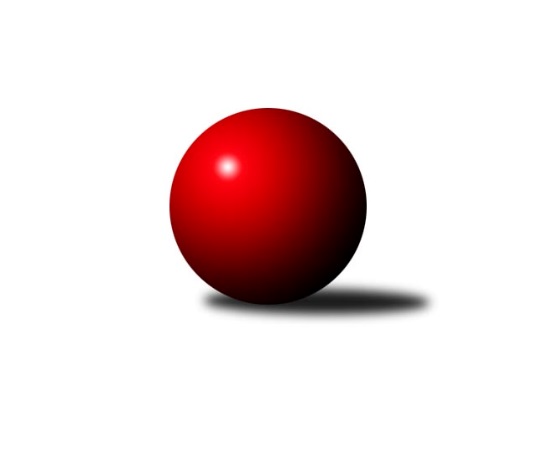 Č.8Ročník 2017/2018	20.5.2024 Mistrovství Prahy 3 2017/2018Statistika 8. kolaTabulka družstev:		družstvo	záp	výh	rem	proh	skore	sety	průměr	body	plné	dorážka	chyby	1.	KK Konstruktiva D	7	7	0	0	36.5 : 19.5 	(45.5 : 38.5)	2377	14	1690	687	58.6	2.	SK Rapid Praha A	7	5	1	1	39.0 : 17.0 	(48.0 : 36.0)	2299	11	1624	675	54.1	3.	Slavoj Velké Popovice B	8	5	1	2	37.5 : 26.5 	(51.0 : 45.0)	2347	11	1651	696	50.1	4.	KK Dopravní podniky Praha B	8	5	0	3	35.0 : 29.0 	(50.0 : 46.0)	2295	10	1628	667	55.9	5.	KK Dopravní podniky Praha C	8	5	0	3	34.5 : 29.5 	(44.5 : 51.5)	2311	10	1630	681	59.1	6.	SK Uhelné sklady D	8	4	1	3	31.0 : 33.0 	(46.0 : 50.0)	2276	9	1617	658	56	7.	KK Konstruktiva Praha E	7	4	0	3	31.5 : 24.5 	(43.5 : 40.5)	2346	8	1665	681	59.4	8.	TJ Sparta Praha B	8	4	0	4	31.0 : 33.0 	(46.5 : 49.5)	2348	8	1676	673	60.6	9.	TJ Praga Praha B	7	2	2	3	29.0 : 27.0 	(43.5 : 40.5)	2286	6	1626	660	58.1	10.	TJ Astra  Zahradní Město C	8	3	0	5	32.5 : 31.5 	(56.0 : 40.0)	2336	6	1660	676	54.3	11.	TJ Sokol Praha-Vršovice C	8	2	1	5	30.5 : 33.5 	(49.5 : 46.5)	2258	5	1620	638	69.4	12.	TJ Sokol Rudná D	7	2	0	5	17.5 : 38.5 	(32.5 : 51.5)	2151	4	1571	580	88.6	13.	SK Meteor Praha C	8	1	2	5	26.0 : 38.0 	(47.5 : 48.5)	2279	4	1668	612	71.5	14.	SC Radotín B	7	0	0	7	12.5 : 43.5 	(32.0 : 52.0)	2162	0	1580	582	82.7Tabulka doma:		družstvo	záp	výh	rem	proh	skore	sety	průměr	body	maximum	minimum	1.	Slavoj Velké Popovice B	5	5	0	0	29.5 : 10.5 	(33.0 : 27.0)	2374	10	2506	2260	2.	KK Konstruktiva D	5	5	0	0	26.5 : 13.5 	(32.5 : 27.5)	2456	10	2552	2354	3.	SK Rapid Praha A	4	3	1	0	23.0 : 9.0 	(30.0 : 18.0)	2469	7	2543	2383	4.	KK Konstruktiva Praha E	3	3	0	0	19.0 : 5.0 	(20.5 : 15.5)	2369	6	2401	2323	5.	KK Dopravní podniky Praha B	4	3	0	1	19.0 : 13.0 	(27.0 : 21.0)	2259	6	2286	2242	6.	KK Dopravní podniky Praha C	4	3	0	1	19.0 : 13.0 	(23.5 : 24.5)	2244	6	2296	2195	7.	TJ Sokol Praha-Vršovice C	4	2	1	1	20.5 : 11.5 	(30.5 : 17.5)	2247	5	2385	2072	8.	TJ Sparta Praha B	3	2	0	1	14.0 : 10.0 	(20.0 : 16.0)	2423	4	2471	2360	9.	SK Uhelné sklady D	3	2	0	1	12.0 : 12.0 	(18.0 : 18.0)	2295	4	2302	2291	10.	TJ Astra  Zahradní Město C	4	2	0	2	18.0 : 14.0 	(30.5 : 17.5)	2362	4	2482	2293	11.	TJ Sokol Rudná D	4	2	0	2	14.5 : 17.5 	(23.0 : 25.0)	2157	4	2222	2086	12.	SK Meteor Praha C	3	0	1	2	9.5 : 14.5 	(19.0 : 17.0)	2450	1	2467	2441	13.	TJ Praga Praha B	3	0	1	2	9.0 : 15.0 	(17.5 : 18.5)	2279	1	2316	2211	14.	SC Radotín B	4	0	0	4	7.0 : 25.0 	(20.0 : 28.0)	2156	0	2217	2117Tabulka venku:		družstvo	záp	výh	rem	proh	skore	sety	průměr	body	maximum	minimum	1.	TJ Praga Praha B	4	2	1	1	20.0 : 12.0 	(26.0 : 22.0)	2288	5	2476	2005	2.	SK Uhelné sklady D	5	2	1	2	19.0 : 21.0 	(28.0 : 32.0)	2271	5	2450	2148	3.	KK Konstruktiva D	2	2	0	0	10.0 : 6.0 	(13.0 : 11.0)	2337	4	2391	2283	4.	SK Rapid Praha A	3	2	0	1	16.0 : 8.0 	(18.0 : 18.0)	2242	4	2262	2204	5.	KK Dopravní podniky Praha B	4	2	0	2	16.0 : 16.0 	(23.0 : 25.0)	2304	4	2459	2139	6.	KK Dopravní podniky Praha C	4	2	0	2	15.5 : 16.5 	(21.0 : 27.0)	2304	4	2509	2210	7.	TJ Sparta Praha B	5	2	0	3	17.0 : 23.0 	(26.5 : 33.5)	2334	4	2405	2267	8.	SK Meteor Praha C	5	1	1	3	16.5 : 23.5 	(28.5 : 31.5)	2245	3	2363	2099	9.	TJ Astra  Zahradní Město C	4	1	0	3	14.5 : 17.5 	(25.5 : 22.5)	2330	2	2400	2265	10.	KK Konstruktiva Praha E	4	1	0	3	12.5 : 19.5 	(23.0 : 25.0)	2340	2	2523	2210	11.	Slavoj Velké Popovice B	3	0	1	2	8.0 : 16.0 	(18.0 : 18.0)	2338	1	2402	2234	12.	SC Radotín B	3	0	0	3	5.5 : 18.5 	(12.0 : 24.0)	2164	0	2230	2065	13.	TJ Sokol Rudná D	3	0	0	3	3.0 : 21.0 	(9.5 : 26.5)	2149	0	2230	2044	14.	TJ Sokol Praha-Vršovice C	4	0	0	4	10.0 : 22.0 	(19.0 : 29.0)	2261	0	2341	2173Tabulka podzimní části:		družstvo	záp	výh	rem	proh	skore	sety	průměr	body	doma	venku	1.	KK Konstruktiva D	7	7	0	0	36.5 : 19.5 	(45.5 : 38.5)	2377	14 	5 	0 	0 	2 	0 	0	2.	SK Rapid Praha A	7	5	1	1	39.0 : 17.0 	(48.0 : 36.0)	2299	11 	3 	1 	0 	2 	0 	1	3.	Slavoj Velké Popovice B	8	5	1	2	37.5 : 26.5 	(51.0 : 45.0)	2347	11 	5 	0 	0 	0 	1 	2	4.	KK Dopravní podniky Praha B	8	5	0	3	35.0 : 29.0 	(50.0 : 46.0)	2295	10 	3 	0 	1 	2 	0 	2	5.	KK Dopravní podniky Praha C	8	5	0	3	34.5 : 29.5 	(44.5 : 51.5)	2311	10 	3 	0 	1 	2 	0 	2	6.	SK Uhelné sklady D	8	4	1	3	31.0 : 33.0 	(46.0 : 50.0)	2276	9 	2 	0 	1 	2 	1 	2	7.	KK Konstruktiva Praha E	7	4	0	3	31.5 : 24.5 	(43.5 : 40.5)	2346	8 	3 	0 	0 	1 	0 	3	8.	TJ Sparta Praha B	8	4	0	4	31.0 : 33.0 	(46.5 : 49.5)	2348	8 	2 	0 	1 	2 	0 	3	9.	TJ Praga Praha B	7	2	2	3	29.0 : 27.0 	(43.5 : 40.5)	2286	6 	0 	1 	2 	2 	1 	1	10.	TJ Astra  Zahradní Město C	8	3	0	5	32.5 : 31.5 	(56.0 : 40.0)	2336	6 	2 	0 	2 	1 	0 	3	11.	TJ Sokol Praha-Vršovice C	8	2	1	5	30.5 : 33.5 	(49.5 : 46.5)	2258	5 	2 	1 	1 	0 	0 	4	12.	TJ Sokol Rudná D	7	2	0	5	17.5 : 38.5 	(32.5 : 51.5)	2151	4 	2 	0 	2 	0 	0 	3	13.	SK Meteor Praha C	8	1	2	5	26.0 : 38.0 	(47.5 : 48.5)	2279	4 	0 	1 	2 	1 	1 	3	14.	SC Radotín B	7	0	0	7	12.5 : 43.5 	(32.0 : 52.0)	2162	0 	0 	0 	4 	0 	0 	3Tabulka jarní části:		družstvo	záp	výh	rem	proh	skore	sety	průměr	body	doma	venku	1.	TJ Astra  Zahradní Město C	0	0	0	0	0.0 : 0.0 	(0.0 : 0.0)	0	0 	0 	0 	0 	0 	0 	0 	2.	KK Konstruktiva D	0	0	0	0	0.0 : 0.0 	(0.0 : 0.0)	0	0 	0 	0 	0 	0 	0 	0 	3.	SC Radotín B	0	0	0	0	0.0 : 0.0 	(0.0 : 0.0)	0	0 	0 	0 	0 	0 	0 	0 	4.	TJ Sokol Rudná D	0	0	0	0	0.0 : 0.0 	(0.0 : 0.0)	0	0 	0 	0 	0 	0 	0 	0 	5.	KK Konstruktiva Praha E	0	0	0	0	0.0 : 0.0 	(0.0 : 0.0)	0	0 	0 	0 	0 	0 	0 	0 	6.	TJ Praga Praha B	0	0	0	0	0.0 : 0.0 	(0.0 : 0.0)	0	0 	0 	0 	0 	0 	0 	0 	7.	TJ Sparta Praha B	0	0	0	0	0.0 : 0.0 	(0.0 : 0.0)	0	0 	0 	0 	0 	0 	0 	0 	8.	Slavoj Velké Popovice B	0	0	0	0	0.0 : 0.0 	(0.0 : 0.0)	0	0 	0 	0 	0 	0 	0 	0 	9.	KK Dopravní podniky Praha B	0	0	0	0	0.0 : 0.0 	(0.0 : 0.0)	0	0 	0 	0 	0 	0 	0 	0 	10.	KK Dopravní podniky Praha C	0	0	0	0	0.0 : 0.0 	(0.0 : 0.0)	0	0 	0 	0 	0 	0 	0 	0 	11.	SK Uhelné sklady D	0	0	0	0	0.0 : 0.0 	(0.0 : 0.0)	0	0 	0 	0 	0 	0 	0 	0 	12.	TJ Sokol Praha-Vršovice C	0	0	0	0	0.0 : 0.0 	(0.0 : 0.0)	0	0 	0 	0 	0 	0 	0 	0 	13.	SK Meteor Praha C	0	0	0	0	0.0 : 0.0 	(0.0 : 0.0)	0	0 	0 	0 	0 	0 	0 	0 	14.	SK Rapid Praha A	0	0	0	0	0.0 : 0.0 	(0.0 : 0.0)	0	0 	0 	0 	0 	0 	0 	0 Zisk bodů pro družstvo:		jméno hráče	družstvo	body	zápasy	v %	dílčí body	sety	v %	1.	Jaroslav Pleticha ml.	KK Konstruktiva D 	7	/	7	(100%)	11	/	14	(79%)	2.	Radovan Šimůnek 	TJ Astra  Zahradní Město C 	7	/	8	(88%)	14	/	16	(88%)	3.	Petr Stoklasa 	KK Dopravní podniky Praha C 	7	/	8	(88%)	11	/	16	(69%)	4.	Ladislav Musil 	Slavoj Velké Popovice B 	6	/	7	(86%)	11	/	14	(79%)	5.	Stanislava Sábová 	SK Uhelné sklady D 	6	/	7	(86%)	9	/	14	(64%)	6.	Miroslav Viktorin 	TJ Sparta Praha B 	6	/	7	(86%)	9	/	14	(64%)	7.	Miroslav Málek 	KK Dopravní podniky Praha C 	6	/	7	(86%)	7	/	14	(50%)	8.	Čeněk Zachař 	Slavoj Velké Popovice B 	6	/	8	(75%)	12	/	16	(75%)	9.	Václav Rauvolf 	TJ Sokol Praha-Vršovice C 	6	/	8	(75%)	11	/	16	(69%)	10.	Einar Bareš 	KK Dopravní podniky Praha B 	6	/	8	(75%)	8	/	16	(50%)	11.	Marek Sedlák 	TJ Astra  Zahradní Město C 	5.5	/	8	(69%)	11	/	16	(69%)	12.	František Pudil 	SK Rapid Praha A 	5	/	5	(100%)	9	/	10	(90%)	13.	Martin Podhola 	SK Rapid Praha A 	5	/	6	(83%)	7	/	12	(58%)	14.	Jindřich Habada 	KK Dopravní podniky Praha B 	5	/	7	(71%)	12	/	14	(86%)	15.	Ondřej Maňour 	TJ Praga Praha B 	5	/	7	(71%)	11	/	14	(79%)	16.	Petr Valta 	SK Rapid Praha A 	5	/	7	(71%)	10	/	14	(71%)	17.	Emilie Somolíková 	Slavoj Velké Popovice B 	5	/	7	(71%)	9	/	14	(64%)	18.	Jan Petráček 	SK Meteor Praha C 	5	/	7	(71%)	9	/	14	(64%)	19.	Václav Šrajer 	SK Meteor Praha C 	5	/	7	(71%)	9	/	14	(64%)	20.	Vít Kluganost 	TJ Praga Praha B 	5	/	7	(71%)	8	/	14	(57%)	21.	Vít Fikejzl 	TJ Sparta Praha B 	5	/	7	(71%)	6	/	14	(43%)	22.	Antonín Švarc 	KK Dopravní podniky Praha B 	5	/	8	(63%)	10	/	16	(63%)	23.	Petra Švarcová 	KK Dopravní podniky Praha C 	5	/	8	(63%)	10	/	16	(63%)	24.	Karel Wolf 	TJ Sokol Praha-Vršovice C 	5	/	8	(63%)	9.5	/	16	(59%)	25.	Vladimír Strnad 	TJ Sokol Praha-Vršovice C 	5	/	8	(63%)	9	/	16	(56%)	26.	Vojtěch Kostelecký 	TJ Astra  Zahradní Město C 	5	/	8	(63%)	9	/	16	(56%)	27.	Tomáš Jícha 	Slavoj Velké Popovice B 	4.5	/	5	(90%)	7	/	10	(70%)	28.	Zbyněk Lébl 	KK Konstruktiva Praha E 	4	/	5	(80%)	8	/	10	(80%)	29.	Petr Fišer 	TJ Sokol Rudná D 	4	/	6	(67%)	8	/	12	(67%)	30.	Šarlota Smutná 	KK Konstruktiva D 	4	/	6	(67%)	8	/	12	(67%)	31.	Tomáš Smékal 	TJ Praga Praha B 	4	/	7	(57%)	10.5	/	14	(75%)	32.	Jaroslav Mařánek 	TJ Sokol Rudná D 	4	/	7	(57%)	9	/	14	(64%)	33.	Tomáš Kudweis 	TJ Astra  Zahradní Město C 	4	/	7	(57%)	9	/	14	(64%)	34.	Jitka Kudějová 	SK Uhelné sklady D 	4	/	7	(57%)	8	/	14	(57%)	35.	Jan Váňa 	KK Konstruktiva D 	4	/	7	(57%)	7	/	14	(50%)	36.	Martin Kovář 	TJ Praga Praha B 	4	/	7	(57%)	7	/	14	(50%)	37.	Jana Myšičková 	TJ Sokol Praha-Vršovice C 	4	/	7	(57%)	7	/	14	(50%)	38.	Bohumír Musil 	KK Konstruktiva Praha E 	4	/	7	(57%)	7	/	14	(50%)	39.	Vítěslav Hampl 	SK Rapid Praha A 	4	/	7	(57%)	6	/	14	(43%)	40.	st. Hnátek st.	KK Dopravní podniky Praha B 	4	/	8	(50%)	8	/	16	(50%)	41.	Stanislava Švindlová 	KK Konstruktiva Praha E 	3.5	/	6	(58%)	7	/	12	(58%)	42.	Antonín Tůma 	SK Rapid Praha A 	3	/	3	(100%)	5	/	6	(83%)	43.	František Vondráček 	KK Konstruktiva Praha E 	3	/	4	(75%)	4	/	8	(50%)	44.	Milan Perman 	KK Konstruktiva Praha E 	3	/	5	(60%)	6	/	10	(60%)	45.	Zdeněk Míka 	SK Meteor Praha C 	3	/	5	(60%)	5.5	/	10	(55%)	46.	Vlastimil Chlumský 	KK Konstruktiva Praha E 	3	/	5	(60%)	5.5	/	10	(55%)	47.	Martin Kozdera 	TJ Astra  Zahradní Město C 	3	/	5	(60%)	5	/	10	(50%)	48.	Pavel Šimek 	SC Radotín B 	3	/	5	(60%)	4	/	10	(40%)	49.	Petr Kapal 	Slavoj Velké Popovice B 	3	/	6	(50%)	6	/	12	(50%)	50.	Miroslav Tomeš 	KK Dopravní podniky Praha B 	3	/	6	(50%)	6	/	12	(50%)	51.	Jiří Cernstein 	SK Meteor Praha C 	3	/	6	(50%)	6	/	12	(50%)	52.	Josef Pokorný 	SK Rapid Praha A 	3	/	6	(50%)	5	/	12	(42%)	53.	Karel Svitavský 	TJ Sokol Praha-Vršovice C 	3	/	7	(43%)	8	/	14	(57%)	54.	Václav Vejvoda 	TJ Sokol Rudná D 	3	/	7	(43%)	7	/	14	(50%)	55.	Jana Dušková 	SK Uhelné sklady D 	3	/	7	(43%)	7	/	14	(50%)	56.	Jan Vácha 	TJ Sparta Praha B 	3	/	7	(43%)	7	/	14	(50%)	57.	Jiří Čihák 	KK Konstruktiva D 	3	/	7	(43%)	6	/	14	(43%)	58.	Markéta Dymáčková 	Slavoj Velké Popovice B 	3	/	7	(43%)	5	/	14	(36%)	59.	Petr Štich 	SK Uhelné sklady D 	3	/	8	(38%)	7	/	16	(44%)	60.	Zdeněk Cepl 	TJ Sparta Praha B 	3	/	8	(38%)	6	/	16	(38%)	61.	Ivo Vávra 	TJ Sokol Praha-Vršovice C 	2.5	/	5	(50%)	4	/	10	(40%)	62.	Radek Pauk 	SC Radotín B 	2.5	/	7	(36%)	8	/	14	(57%)	63.	Jaroslav Michálek 	KK Dopravní podniky Praha C 	2.5	/	7	(36%)	5	/	14	(36%)	64.	Petr Peřina 	TJ Astra  Zahradní Město C 	2	/	3	(67%)	3.5	/	6	(58%)	65.	Jindra Kafková 	SK Uhelné sklady D 	2	/	4	(50%)	5	/	8	(63%)	66.	Tatiana Vydrová 	SC Radotín B 	2	/	4	(50%)	5	/	8	(63%)	67.	Luboš Machulka 	TJ Sokol Rudná D 	2	/	4	(50%)	3	/	8	(38%)	68.	Jaroslav Klíma 	SK Uhelné sklady D 	2	/	4	(50%)	3	/	8	(38%)	69.	Jiří Neumajer 	TJ Sparta Praha B 	2	/	5	(40%)	6	/	10	(60%)	70.	Petr Mašek 	KK Konstruktiva D 	2	/	5	(40%)	4.5	/	10	(45%)	71.	Martin Štochl 	KK Dopravní podniky Praha B 	2	/	5	(40%)	4	/	10	(40%)	72.	Libor Povýšil 	SK Uhelné sklady D 	2	/	6	(33%)	5	/	12	(42%)	73.	Vojtěch Roubal 	SK Rapid Praha A 	2	/	6	(33%)	5	/	12	(42%)	74.	Květa Dvořáková 	SC Radotín B 	2	/	6	(33%)	5	/	12	(42%)	75.	Petr Kšír 	TJ Praga Praha B 	2	/	6	(33%)	4	/	12	(33%)	76.	Jiří Štoček 	KK Dopravní podniky Praha C 	2	/	6	(33%)	4	/	12	(33%)	77.	Kamila Svobodová 	TJ Sparta Praha B 	2	/	7	(29%)	6.5	/	14	(46%)	78.	Jiří Svoboda 	SK Meteor Praha C 	2	/	7	(29%)	5	/	14	(36%)	79.	Jiřina Beranová 	KK Konstruktiva Praha E 	2	/	7	(29%)	4	/	14	(29%)	80.	Karel Mašek 	SK Meteor Praha C 	2	/	8	(25%)	8	/	16	(50%)	81.	Milan Švarc 	KK Dopravní podniky Praha C 	2	/	8	(25%)	6	/	16	(38%)	82.	Jaroslav Zahrádka 	KK Konstruktiva D 	1.5	/	2	(75%)	3	/	4	(75%)	83.	Luboš Kučera 	TJ Sokol Praha-Vršovice C 	1	/	1	(100%)	1	/	2	(50%)	84.	Eva Hucková 	SC Radotín B 	1	/	2	(50%)	3	/	4	(75%)	85.	Zdenka Cachová 	KK Konstruktiva D 	1	/	3	(33%)	4	/	6	(67%)	86.	Jaroslav Novák 	SK Meteor Praha C 	1	/	4	(25%)	3	/	8	(38%)	87.	Vlasta Nováková 	SK Uhelné sklady D 	1	/	4	(25%)	2	/	8	(25%)	88.	Jiří Třešňák 	SK Meteor Praha C 	1	/	4	(25%)	2	/	8	(25%)	89.	Martin Jelínek 	TJ Praga Praha B 	1	/	5	(20%)	2	/	10	(20%)	90.	Jiří Lankaš 	TJ Sparta Praha B 	1	/	6	(17%)	4	/	12	(33%)	91.	Vladimír Dvořák 	SC Radotín B 	1	/	6	(17%)	4	/	12	(33%)	92.	Miloš Dudek 	SC Radotín B 	1	/	6	(17%)	3	/	12	(25%)	93.	Jana Fišerová 	TJ Sokol Rudná D 	0.5	/	7	(7%)	2	/	14	(14%)	94.	Lukáš Jirsa 	TJ Praga Praha B 	0	/	1	(0%)	1	/	2	(50%)	95.	Bohumil Plášil 	KK Dopravní podniky Praha B 	0	/	1	(0%)	0	/	2	(0%)	96.	Jan Kalina 	SC Radotín B 	0	/	1	(0%)	0	/	2	(0%)	97.	Kryštof Maňour 	TJ Praga Praha B 	0	/	1	(0%)	0	/	2	(0%)	98.	Jan Kratochvíl 	Slavoj Velké Popovice B 	0	/	1	(0%)	0	/	2	(0%)	99.	Eva Václavková 	Slavoj Velké Popovice B 	0	/	1	(0%)	0	/	2	(0%)	100.	Vojtěch Máca 	KK Konstruktiva D 	0	/	1	(0%)	0	/	2	(0%)	101.	Jiří Hofman 	SK Rapid Praha A 	0	/	2	(0%)	1	/	4	(25%)	102.	Helena Machulková 	TJ Sokol Rudná D 	0	/	2	(0%)	1	/	4	(25%)	103.	Dagmar Svobodová 	KK Dopravní podniky Praha B 	0	/	4	(0%)	2	/	8	(25%)	104.	Lukáš Korta 	KK Konstruktiva D 	0	/	4	(0%)	2	/	8	(25%)	105.	Karel Hnátek ml.	KK Dopravní podniky Praha C 	0	/	4	(0%)	1.5	/	8	(19%)	106.	Jakub Jetmar 	TJ Astra  Zahradní Město C 	0	/	4	(0%)	1.5	/	8	(19%)	107.	Zdeněk Mašek 	TJ Sokol Rudná D 	0	/	4	(0%)	1.5	/	8	(19%)	108.	Miloslav Dvořák 	TJ Sokol Rudná D 	0	/	4	(0%)	1	/	8	(13%)	109.	Radil Karel 	TJ Sokol Praha-Vršovice C 	0	/	4	(0%)	0	/	8	(0%)	110.	Lucie Hlavatá 	TJ Astra  Zahradní Město C 	0	/	5	(0%)	3	/	10	(30%)	111.	Gabriela Jirásková 	Slavoj Velké Popovice B 	0	/	5	(0%)	1	/	10	(10%)	112.	Martin Šimek 	SC Radotín B 	0	/	5	(0%)	0	/	10	(0%)Průměry na kuželnách:		kuželna	průměr	plné	dorážka	chyby	výkon na hráče	1.	Meteor, 1-2	2464	1721	742	44.0	(410.7)	2.	SK Žižkov Praha, 1-4	2416	1692	723	54.3	(402.7)	3.	KK Konstruktiva Praha, 1-4	2415	1724	691	65.6	(402.6)	4.	KK Konstruktiva Praha, 5-6	2340	1686	653	65.5	(390.0)	5.	Zahr. Město, 1-2	2338	1665	673	58.9	(389.8)	6.	Velké Popovice, 1-2	2333	1656	676	55.6	(388.9)	7.	Karlov, 1-2	2289	1642	647	69.1	(381.6)	8.	Zvon, 1-2	2284	1616	667	52.2	(380.7)	9.	SK Žižkov, 1-2	2236	1582	654	50.7	(372.7)	10.	Radotín, 1-2	2215	1590	625	70.6	(369.3)	11.	TJ Sokol Rudná, 1-2	2189	1576	613	82.3	(364.9)	12.	Vršovice, 1-2	2182	1602	580	82.6	(363.8)Nejlepší výkony na kuželnách:Meteor, 1-2KK Dopravní podniky Praha C	2509	7. kolo	Petra Švarcová 	KK Dopravní podniky Praha C	450	7. koloTJ Praga Praha B	2476	2. kolo	Miroslav Málek 	KK Dopravní podniky Praha C	449	7. koloSK Meteor Praha C	2467	7. kolo	Stanislava Sábová 	SK Uhelné sklady D	441	5. koloSK Uhelné sklady D	2450	5. kolo	Petr Stoklasa 	KK Dopravní podniky Praha C	431	7. koloSK Meteor Praha C	2442	2. kolo	Jiří Svoboda 	SK Meteor Praha C	429	7. koloSK Meteor Praha C	2441	5. kolo	Jan Petráček 	SK Meteor Praha C	429	5. kolo		. kolo	Jiří Svoboda 	SK Meteor Praha C	428	2. kolo		. kolo	Ondřej Maňour 	TJ Praga Praha B	428	2. kolo		. kolo	Vít Kluganost 	TJ Praga Praha B	427	2. kolo		. kolo	Jan Petráček 	SK Meteor Praha C	427	7. koloSK Žižkov Praha, 1-4SK Rapid Praha A	2543	5. kolo	Martin Podhola 	SK Rapid Praha A	469	5. koloSK Rapid Praha A	2519	8. kolo	Petr Valta 	SK Rapid Praha A	458	8. koloKK Konstruktiva D	2514	3. kolo	František Pudil 	SK Rapid Praha A	453	1. koloSK Rapid Praha A	2432	1. kolo	Jiří Čihák 	KK Konstruktiva D	448	3. koloSK Rapid Praha A	2426	3. kolo	Martin Podhola 	SK Rapid Praha A	446	8. koloTJ Astra  Zahradní Město C	2400	5. kolo	Ladislav Musil 	Slavoj Velké Popovice B	443	6. koloSK Rapid Praha A	2383	6. kolo	František Pudil 	SK Rapid Praha A	440	6. koloSlavoj Velké Popovice B	2378	6. kolo	Radovan Šimůnek 	TJ Astra  Zahradní Město C	438	5. koloTJ Sokol Praha-Vršovice C	2341	8. kolo	Čeněk Zachař 	Slavoj Velké Popovice B	438	6. koloKK Dopravní podniky Praha C	2227	1. kolo	Emilie Somolíková 	Slavoj Velké Popovice B	438	6. koloKK Konstruktiva Praha, 1-4KK Konstruktiva D	2552	8. kolo	Bohumír Musil 	KK Konstruktiva Praha E	481	8. koloKK Konstruktiva Praha E	2523	8. kolo	Jindřich Habada 	KK Dopravní podniky Praha B	471	2. koloKK Konstruktiva D	2521	4. kolo	Jaroslav Pleticha ml.	KK Konstruktiva D	469	4. koloTJ Sparta Praha B	2471	4. kolo	Jan Váňa 	KK Konstruktiva D	467	8. koloKK Dopravní podniky Praha B	2459	2. kolo	Václav Rauvolf 	TJ Sokol Praha-Vršovice C	453	6. koloKK Konstruktiva D	2439	2. kolo	Čeněk Zachař 	Slavoj Velké Popovice B	452	4. koloTJ Sparta Praha B	2437	2. kolo	Jaroslav Pleticha ml.	KK Konstruktiva D	449	8. koloKK Konstruktiva D	2414	6. kolo	Emilie Somolíková 	Slavoj Velké Popovice B	441	4. koloSlavoj Velké Popovice B	2402	4. kolo	Šarlota Smutná 	KK Konstruktiva D	441	8. koloTJ Sparta Praha B	2360	6. kolo	Šarlota Smutná 	KK Konstruktiva D	438	2. koloKK Konstruktiva Praha, 5-6KK Konstruktiva Praha E	2401	7. kolo	Milan Perman 	KK Konstruktiva Praha E	459	7. koloKK Konstruktiva Praha E	2382	5. kolo	Miroslav Viktorin 	TJ Sparta Praha B	429	5. koloKK Konstruktiva Praha E	2323	3. kolo	Bohumír Musil 	KK Konstruktiva Praha E	424	5. koloSK Meteor Praha C	2320	3. kolo	Zbyněk Lébl 	KK Konstruktiva Praha E	418	3. koloTJ Sparta Praha B	2298	5. kolo	Bohumír Musil 	KK Konstruktiva Praha E	417	7. koloTJ Sokol Rudná D	2230	7. kolo	Jan Petráček 	SK Meteor Praha C	410	3. kolo		. kolo	Zbyněk Lébl 	KK Konstruktiva Praha E	401	5. kolo		. kolo	Václav Vejvoda 	TJ Sokol Rudná D	399	7. kolo		. kolo	František Vondráček 	KK Konstruktiva Praha E	399	3. kolo		. kolo	Jiří Svoboda 	SK Meteor Praha C	398	3. koloZahr. Město, 1-2TJ Astra  Zahradní Město C	2482	8. kolo	Petr Peřina 	TJ Astra  Zahradní Město C	434	8. koloTJ Sparta Praha B	2405	8. kolo	Jan Petráček 	SK Meteor Praha C	428	4. koloSK Meteor Praha C	2363	4. kolo	Marek Sedlák 	TJ Astra  Zahradní Město C	427	6. koloKK Konstruktiva Praha E	2348	2. kolo	Radovan Šimůnek 	TJ Astra  Zahradní Město C	427	8. koloTJ Astra  Zahradní Město C	2346	6. kolo	Vít Fikejzl 	TJ Sparta Praha B	426	8. koloTJ Astra  Zahradní Město C	2326	2. kolo	Vojtěch Kostelecký 	TJ Astra  Zahradní Město C	422	8. koloTJ Astra  Zahradní Město C	2293	4. kolo	Miroslav Viktorin 	TJ Sparta Praha B	421	8. koloSK Uhelné sklady D	2148	6. kolo	Marek Sedlák 	TJ Astra  Zahradní Město C	421	8. kolo		. kolo	Karel Mašek 	SK Meteor Praha C	418	4. kolo		. kolo	Tomáš Kudweis 	TJ Astra  Zahradní Město C	416	8. koloVelké Popovice, 1-2Slavoj Velké Popovice B	2506	1. kolo	Petr Kapal 	Slavoj Velké Popovice B	444	1. koloSlavoj Velké Popovice B	2417	8. kolo	Čeněk Zachař 	Slavoj Velké Popovice B	443	8. koloSlavoj Velké Popovice B	2382	7. kolo	Miroslav Viktorin 	TJ Sparta Praha B	431	1. koloKK Dopravní podniky Praha B	2375	8. kolo	Čeněk Zachař 	Slavoj Velké Popovice B	430	1. koloTJ Astra  Zahradní Město C	2355	7. kolo	Ladislav Musil 	Slavoj Velké Popovice B	430	3. koloTJ Sparta Praha B	2330	1. kolo	Ladislav Musil 	Slavoj Velké Popovice B	429	7. koloSlavoj Velké Popovice B	2307	3. kolo	Emilie Somolíková 	Slavoj Velké Popovice B	428	1. koloSlavoj Velké Popovice B	2260	5. kolo	Einar Bareš 	KK Dopravní podniky Praha B	426	8. koloSC Radotín B	2230	5. kolo	Radovan Šimůnek 	TJ Astra  Zahradní Město C	424	7. koloTJ Sokol Rudná D	2173	3. kolo	Emilie Somolíková 	Slavoj Velké Popovice B	423	3. koloKarlov, 1-2KK Konstruktiva D	2391	7. kolo	Jaroslav Pleticha ml.	KK Konstruktiva D	466	7. koloKK Konstruktiva Praha E	2319	1. kolo	Petra Švarcová 	KK Dopravní podniky Praha C	429	5. koloTJ Praga Praha B	2316	3. kolo	Milan Perman 	KK Konstruktiva Praha E	426	1. koloTJ Praga Praha B	2310	7. kolo	Tomáš Smékal 	TJ Praga Praha B	424	7. koloSK Uhelné sklady D	2274	3. kolo	Martin Kovář 	TJ Praga Praha B	423	1. koloKK Dopravní podniky Praha C	2271	5. kolo	Zbyněk Lébl 	KK Konstruktiva Praha E	417	1. koloTJ Praga Praha B	2227	1. kolo	Ondřej Maňour 	TJ Praga Praha B	417	5. koloTJ Praga Praha B	2211	5. kolo	Zdenka Cachová 	KK Konstruktiva D	410	7. kolo		. kolo	Jindra Kafková 	SK Uhelné sklady D	410	3. kolo		. kolo	Vít Kluganost 	TJ Praga Praha B	410	7. koloZvon, 1-2TJ Sparta Praha B	2368	7. kolo	Petr Štich 	SK Uhelné sklady D	428	4. koloSK Uhelné sklady D	2302	2. kolo	Jana Dušková 	SK Uhelné sklady D	425	2. koloSK Uhelné sklady D	2292	7. kolo	Jitka Kudějová 	SK Uhelné sklady D	425	4. koloSK Uhelné sklady D	2291	4. kolo	Zdeněk Cepl 	TJ Sparta Praha B	416	7. koloKK Konstruktiva Praha E	2280	4. kolo	Zbyněk Lébl 	KK Konstruktiva Praha E	409	4. koloTJ Sokol Praha-Vršovice C	2173	2. kolo	Jitka Kudějová 	SK Uhelné sklady D	405	7. kolo		. kolo	Jana Myšičková 	TJ Sokol Praha-Vršovice C	404	2. kolo		. kolo	Miroslav Viktorin 	TJ Sparta Praha B	403	7. kolo		. kolo	Jitka Kudějová 	SK Uhelné sklady D	403	2. kolo		. kolo	Stanislava Sábová 	SK Uhelné sklady D	401	7. koloSK Žižkov, 1-2KK Dopravní podniky Praha C	2296	6. kolo	Jindřich Habada 	KK Dopravní podniky Praha B	442	1. koloKK Dopravní podniky Praha B	2286	7. kolo	Jaroslav Michálek 	KK Dopravní podniky Praha C	419	6. koloKK Konstruktiva D	2283	5. kolo	Einar Bareš 	KK Dopravní podniky Praha B	419	7. koloKK Dopravní podniky Praha B	2255	3. kolo	Jiří Čihák 	KK Konstruktiva D	415	5. koloKK Dopravní podniky Praha B	2252	5. kolo	Jindra Kafková 	SK Uhelné sklady D	412	8. koloSK Uhelné sklady D	2250	8. kolo	Petr Valta 	SK Rapid Praha A	411	7. koloKK Dopravní podniky Praha C	2243	2. kolo	Jindřich Habada 	KK Dopravní podniky Praha B	408	7. koloKK Dopravní podniky Praha B	2242	1. kolo	Jindřich Habada 	KK Dopravní podniky Praha B	407	5. koloKK Dopravní podniky Praha C	2241	4. kolo	Petr Stoklasa 	KK Dopravní podniky Praha C	404	8. koloSlavoj Velké Popovice B	2234	2. kolo	Václav Rauvolf 	TJ Sokol Praha-Vršovice C	401	4. koloRadotín, 1-2TJ Praga Praha B	2313	8. kolo	Petr Fišer 	TJ Sokol Rudná D	445	1. koloTJ Astra  Zahradní Město C	2265	3. kolo	Vojtěch Kostelecký 	TJ Astra  Zahradní Město C	415	3. koloSK Rapid Praha A	2260	4. kolo	Tomáš Smékal 	TJ Praga Praha B	413	8. koloTJ Sokol Rudná D	2255	1. kolo	Miloš Dudek 	SC Radotín B	403	1. koloKK Dopravní podniky Praha B	2241	6. kolo	Martin Podhola 	SK Rapid Praha A	403	4. koloSC Radotín B	2217	8. kolo	Martin Kovář 	TJ Praga Praha B	401	8. koloSC Radotín B	2200	1. kolo	Radek Pauk 	SC Radotín B	401	8. koloSC Radotín B	2165	6. kolo	Luboš Machulka 	TJ Sokol Rudná D	400	1. koloSC Radotín B	2123	4. kolo	Radek Pauk 	SC Radotín B	399	3. koloSC Radotín B	2117	3. kolo	Květa Dvořáková 	SC Radotín B	396	6. koloTJ Sokol Rudná, 1-2TJ Praga Praha B	2357	6. kolo	Petr Kšír 	TJ Praga Praha B	422	6. koloSK Rapid Praha A	2262	2. kolo	Luboš Machulka 	TJ Sokol Rudná D	422	8. koloTJ Sokol Rudná D	2222	8. kolo	Jaroslav Mařánek 	TJ Sokol Rudná D	414	2. koloTJ Sokol Rudná D	2191	4. kolo	Ondřej Maňour 	TJ Praga Praha B	406	6. koloKK Dopravní podniky Praha B	2139	4. kolo	Luboš Machulka 	TJ Sokol Rudná D	401	6. koloSK Meteor Praha C	2129	8. kolo	Petr Fišer 	TJ Sokol Rudná D	396	4. koloTJ Sokol Rudná D	2129	2. kolo	Luboš Machulka 	TJ Sokol Rudná D	396	4. koloTJ Sokol Rudná D	2086	6. kolo	Antonín Tůma 	SK Rapid Praha A	394	2. kolo		. kolo	Jaroslav Mařánek 	TJ Sokol Rudná D	393	8. kolo		. kolo	Martin Kovář 	TJ Praga Praha B	392	6. koloVršovice, 1-2TJ Sokol Praha-Vršovice C	2385	7. kolo	Vladimír Strnad 	TJ Sokol Praha-Vršovice C	440	5. koloTJ Sokol Praha-Vršovice C	2315	5. kolo	Václav Rauvolf 	TJ Sokol Praha-Vršovice C	420	7. koloTJ Sparta Praha B	2267	3. kolo	Karel Wolf 	TJ Sokol Praha-Vršovice C	420	7. koloTJ Sokol Praha-Vršovice C	2214	3. kolo	Miroslav Viktorin 	TJ Sparta Praha B	414	3. koloSK Meteor Praha C	2099	1. kolo	Vladimír Strnad 	TJ Sokol Praha-Vršovice C	410	7. koloTJ Sokol Praha-Vršovice C	2072	1. kolo	Václav Rauvolf 	TJ Sokol Praha-Vršovice C	402	3. koloSC Radotín B	2065	7. kolo	Václav Rauvolf 	TJ Sokol Praha-Vršovice C	400	5. koloTJ Sokol Rudná D	2044	5. kolo	Vladimír Strnad 	TJ Sokol Praha-Vršovice C	398	1. kolo		. kolo	Karel Wolf 	TJ Sokol Praha-Vršovice C	398	3. kolo		. kolo	Ivo Vávra 	TJ Sokol Praha-Vršovice C	396	5. koloČetnost výsledků:	7.5 : 0.5	1x	7.0 : 1.0	7x	6.5 : 1.5	1x	6.0 : 2.0	11x	5.5 : 2.5	1x	5.0 : 3.0	10x	4.5 : 3.5	1x	4.0 : 4.0	5x	3.0 : 5.0	7x	2.5 : 5.5	1x	2.0 : 6.0	7x	1.0 : 7.0	3x	0.0 : 8.0	1x